СУМСЬКА МІСЬКА РАДАХХХVIII СКЛИКАННЯ СЕСІЯРІШЕННЯвід                           2023 року №             -МР  м. СумиПро внесення змін до рішення Сумської міської ради від 31 жовтня 2018 року № 4038–МР «Про припинення комунальної установи «Сумський міський клінічний пологовий будинок Пресвятої Діви Марії» шляхом реорганізації в порядку перетворення в комунальне некомерційне підприємство «Клінічний пологовий будинок Пресвятої Діви Марії» Сумської міської ради» та затвердження Статуту» Враховуючи процес реформування галузі охорони здоров’я, відповідно до Закону України ««Основи законодавства України про охорону здоров’я», статей 52-54, 57, 78 Господарського кодексу України, Наказу Міністерства охорони здоров’я України «Про затвердження Примірного статуту Перинатального центру зі стаціонаром та Примірного положення про Перинатальний центр у складі закладу охорони здоров’я» від 15.08 2011 року № 514 (зі змінами), враховуючи рішення Сумської міської ради від 03.11.2022 року № 3172-МР «Про організаційні питання здійснення публічних закупівель на території Сумської міської територіальної громади» (зі змінами), керуючись статтею 25 Закону України «Про місцеве самоврядування в Україні», Сумська міська радаВИРІШИЛА:Внести зміни до рішення Сумської міської ради від 31 жовтня 2018 року № 4038–МР «Про припинення комунальної установи «Сумський міський клінічний пологовий будинок Пресвятої Діви Марії» шляхом реорганізації в порядку перетворення в комунальне некомерційне підприємство «Клінічний пологовий будинок Пресвятої Діви Марії» Сумської міської ради» та затвердження Статуту».Змінити назву Комунальне некомерційне підприємство «Клінічний пологовий будинок Пресвятої Діви Марії» Сумської міської ради, на Комунальне некомерційне підприємство «Клінічний перинатальний центр Пресвятої Діви Марії» Сумської міської ради.Затвердити Статут Комунального некомерційного підприємства «Клінічний перинатальний центр Пресвятої Діви Марії» Сумської міської ради, виклавши його в новій редакції згідно додатку до цього рішення.Статутний капітал Підприємства в сумі 37 249 100 грн. (тридцять сім мільйонів двісті сорок дев’ять тисяч сто гривень нуль коп.), зменшити на 37249099 грн (тридцять сім мільйонів двісті сорок дев’ять тисяч дев’яносто дев’ять гривень нуль коп.) та затвердити в розмірі 1 (одна) грн. 00 копійок.Вважати таким, що втратили чинність:Рішення Сумської міської ради від 21 жовтня 2020 року № 7594 - М «Про внесення змін до рішення Сумської міської ради від 31 жовтня 2018 року № 4038-МР «Про припинення комунальної установи «Сумський міський клінічний пологовий будинок Пресвятої Діви Марії» шляхом реорганізації в порядку перетворення в комунальне некомерційне підприємство «Клінічний пологовий будинок Пресвятої Діви Марії» Сумської міської ради»,  Рішення від  14 липня 2021 року №  1253-МР «Про внесення змін до рішення Сумської міської ради від 31 жовтня 2018 року № 4038-МР «Про припинення комунальної установи «Сумський міський клінічний пологовий будинок Пресвятої Діви Марії» шляхом реорганізації в порядку перетворення в комунальне некомерційне підприємство «Клінічний пологовий будинок Пресвятої Діви Марії» Сумської міської ради». Організацію виконання даного рішення покласти на Управління охорони здоров’я Сумської міської ради (Олена ЧУМАЧЕНКО), а координацію виконання даного рішення покласти на заступника
 міського голови з питань діяльності виконавчих органів ради Станіслава ПОЛЯКОВА.Сумський міський голова                                                   Олександр ЛИСЕНКОВиконавець:  Олена ЧУМАЧЕНКО______________________ 2023 р.Ініціатор розгляду питання – Сумський міський головаПроєкт рішення підготовлено Управлінням охорони здоров’я Сумської міської радиДоповідач: Олена ЧУМАЧЕНКО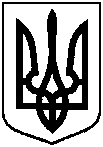 Проєкт оприлюднено«______»_________ 2023 р.